Załącznik nr 1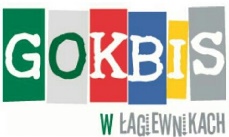 FORMULARZ ZGŁOSZENIOWY
do udziału 
w Plebiscycie „75 książek, do których warto wrócić”
ogłoszonym z okazji jubileuszu 75-lecia 
Gminnej Biblioteki Publicznej w ŁagiewnikachImię i nazwisko	
Wiek	
Miejscowość	
Telefon kontaktowy	
Tytuł proponowanej książki, do której warto wrócić				Kartę uczestnictwa należy dostarczyć osobiście do:
Gminny Ośrodek Kultury, Bibliotek i Sportu w Łagiewnikach
ul. Słowiańska 13, 58-210 Łagiewniki

lub przesłać pocztą elektroniczną na adres:
e-mail: biblioteka@gokbis.plJa niżej podpisany/ -a:Wyrażam zgodę na wykorzystanie wizerunku przez Gminny Ośrodek Kultury, Bibliotek i Sportu 
w Łagiewnikach. Pisemne potwierdzenie obejmuje wykorzystanie, utrwalenie, obróbkę i powielanie wykonanych zdjęć oraz filmów za pośrednictwem mediów elektronicznych i drukowanych;Wyrażam zgodę na przetwarzanie moich danych osobowych w celu wpisania na listę wystawców Jarmarku oraz organizacji imprezy.Informacja:Informuję, że zgodnie z art. 13 ust. 1 i 2 Rozporządzenia Parlamentu Europejskiego i Rady (UE) 2016/679 z dnia 27 kwietnia 2016 r. w sprawie ochrony osób fizycznych w związku z przetwarzaniem danych osobowych i w sprawie swobodnego przepływu takich danych oraz uchylenia dyrektywy 95/46/WE: Administratorem danych jest Gminny Ośrodek Kultury, Bibliotek i Sportu w Łagiewnikach z siedzibą w przy 
ul. Słowiańskiej 13, 58-210 Łagiewniki,Gminny Ośrodek Kultury, Bibliotek i Sportu w Łagiewnikach powołał Inspektora ochrony danych, kontakt: tel. 74 64 69 380, e-mail biuro@gokbis.pl,Dane będą przetwarzane wyłącznie zgodnie z art. 6 ust. 1 lit. b, c, d i e Rozporządzenia Parlamentu Europejskiego i Rady (UE) 2016/679 z dnia 27 kwietnia 2016 r. w sprawie ochrony osób fizycznych w związku z przetwarzaniem danych osobowych i w sprawie swobodnego przepływu takich danych oraz uchylenia dyrektywy 95/46/WE,Dane będą udostępniane wyłącznie innym organom, jeżeli przepisy prawne do tego zobowiązują,Pani/Pana dane będą przechowywane przez okres określony w przepisach prawa,Nie podanie w/w danych osobowych będzie skutkowała nie zrealizowaniem usługi,Przysługuje Pani/Panu prawo dostępu do treści danych oraz ich sprostowania, usunięcia, ograniczenia przetwarzania, prawo do przenoszenia danych, prawo wniesienia sprzeciwu, prawo do cofnięcia zgody 
w dowolnym momencie bez wpływu na zgodność z prawem przetwarzania, (jeżeli przetwarzanie odbywa się na podstawie zgody), którego dokonano na podstawie zgody przed jej cofnięciem,Ma Pani/Panu prawo wniesienia skargi do UODO, gdy uzna Pani/Pan, iż przetwarzanie danych osobowych Pani/Pana dotyczących narusza przepisy Rozporządzenia Parlamentu Europejskiego i Rady (UE) 2016/679 z dnia 27 kwietnia 2016 r. w sprawie ochrony osób fizycznych w związku z przetwarzaniem danych osobowych i w sprawie swobodnego przepływu takich danych oraz uchylenia dyrektywy 95/46/WE,Pani /Pana dane będą przetwarzane w sposób zautomatyzowany oraz tradycyjnymiejscowość, data	podpis